How To TrainingforData Requests – Create, Save and SubmitThis Data Request Question and Response staging area provides the ability for Internal and External Registered Users to create and save draft DR Questions and Responses.  They can also be submitted from the staging area. Confidential DR Question or DR Response attachments must be associated with a protective order existing in a Case filing with the same security and functionality as is in place for case filings. Create/Save/Submit QuestionsObjective:Manage Data Request QuestionsCreate/Save/Submit ResponsesObjective:Manage Data Request Responses
StepActionFrom the Home Page  Click on Data Requests/Responses  Create/Save/Submit Questions on the access menu listCase Search will be displayed
Enter Case Number  in Text Box
Click on GO Button to display specified Case File.- OR -
If user does not know case number:Click on Search Button, enter known search criteria
Click on Search Button
Search result will display all cases matching entered parameters
Click on Case Number hyperlink to be navigated to the Case File Screen for the specified case.Draft DR Sets Screen will be displayed with the following for any Saved but not Submitted Sets. Case Details
Requested By
Propounded Upon
Description
Last Updated Date
Last Updated By
Edit icon
Red X to Delete questions without submitting
Create New DR Set and Back Buttons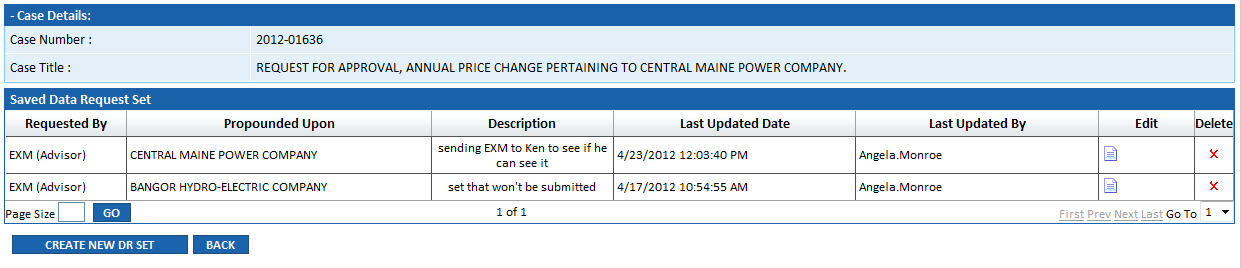 Create/Update DR Sets Screen will be displayed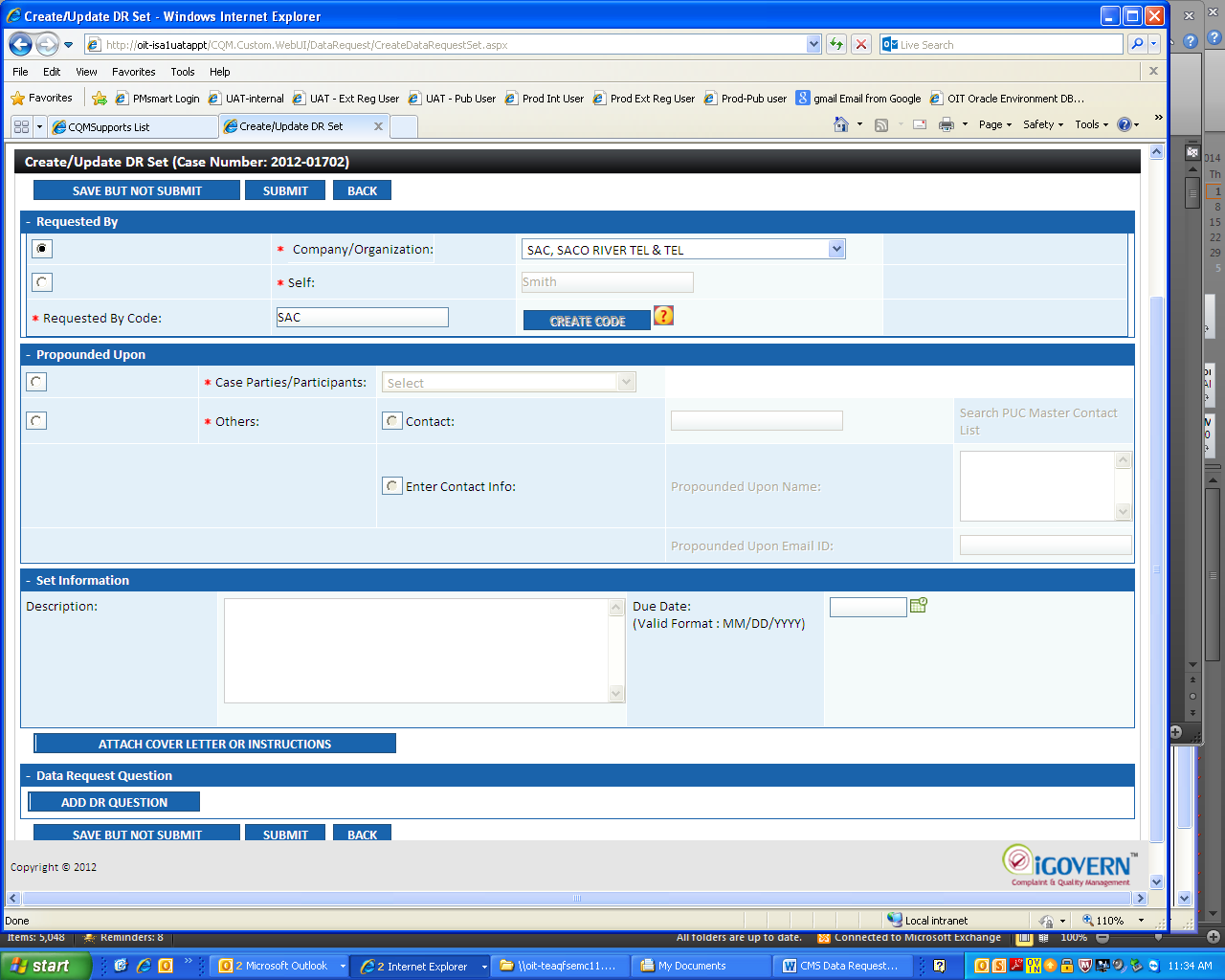 Create/Update DR Sets Screen will be displayedFour sections will be displayed on the screen
Requested By SectionSelect Requested By from drop down list – if you are representing a company select Company, otherwise select Self.  A prefix will be shown upon selection.  If none shows, this is because it is the first time you have created a DR set.  In this case, enter a 3 to 5 character and click Create Code button. This code will be used as the prefix for your DR sets hereafter.
Propounded By Section – this is the entity to whom the DR Set of questions is being directed for response:To select Case/Parties/Participants, select Radio Button to enable drop down list which displays Case Parties/ Participants OrRadio Button to enable Others Radio ButtonsIf  Contact Radio Button is selected user will click on Search PUC Master Contact List hyperlink to search for or add a contact person
If Enter Contact Info Radio Button is selected, user will enter contact in text box and contact's email in that box.
 Set Information SectionEnter Description in text box
Enter Due Date, if applicable
Click on Attach Cover Letter or Instructions Button to include, if applicable
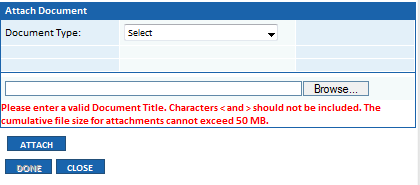 Data Request SectionClick on Add DR Question Button – produces a pop-up window to type in a questionEnter Question in text boxAdd or modify Due Date, if applicableAttach documents, if applicableSelect either Save Question or Save Question and Add Another button depending on whether you have more than one question to enter into the set. Select Close to back out without saving. When no more questions are to  be added Click Save DR QuestionUser can include an attachment by clicking on Click on Attach Confidential/Non-Confidential Information Button 
If attachment is Confidential, select Radio Button, click on Indicate Protective Order hyperlink to associate confidential attachment with respective Protective Order
If attaching is non-confidential, select Radio Button
Click on Browse Button to select document (public or confidential ) from computer files
Click on Attach Button
When all attachments have been appended, click on Done Button
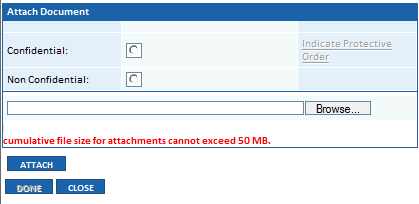 After User has click on Save DR Question ButtonIf a wrong question has been entered, click on Delete for that question.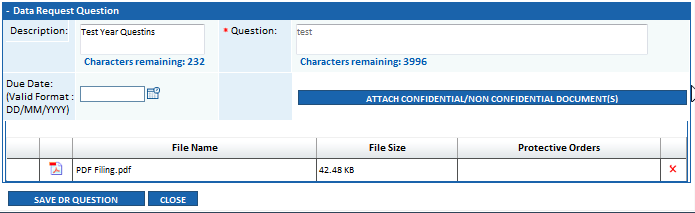 User will be able to either click onSave but not Submit ButtonSubmit ButtonBack Button to be navigated to previous screen
On Submit, a message will be displayed:e.g., Data Request Set EXM-018 with 2 question(s) submitteda notification email will be sent to the Propounded Upon partyTo submit a previously saved DR Question, click on Edit IconCreate/Update DR Sets Screen will be displayedClick on Submit Button
On Submit a message will be displayed:e.g., Data Request Set EXM-019 with 2 question(s) submittedStepActionFrom the Home Page  Click on Data Requests/Responses  Create/Save/Submit Response on the access menu listCase Number Entry box will be displayed, as well as any previously drafted but not submitted responses by the user or other members of the propounded upon party.
Enter Case Number  in Text Box
Click on GO Button to display specified Case File.OrClick Respond or Edit hyperlink for a question in the draft list.DR Question Listing will be displayed with the following Case NumberDR Question ID 
Question Text
Response Text
Propounded Upon
Due Date
Status – Pending, Overdue, or Responded to
View Complete DR hyperlink
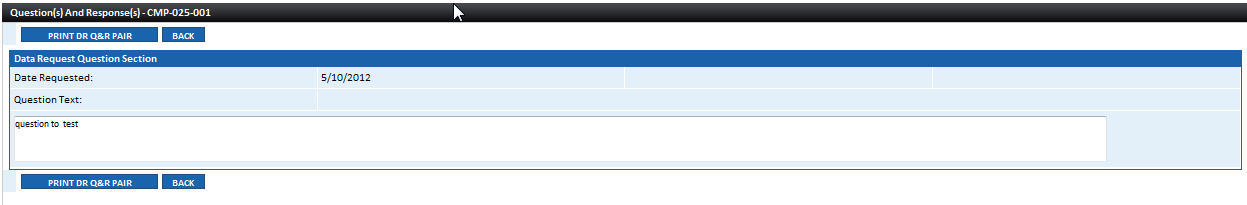 Question Attachments and Response Attachments hyperlinks
Response hyperlink – with either respond or edit
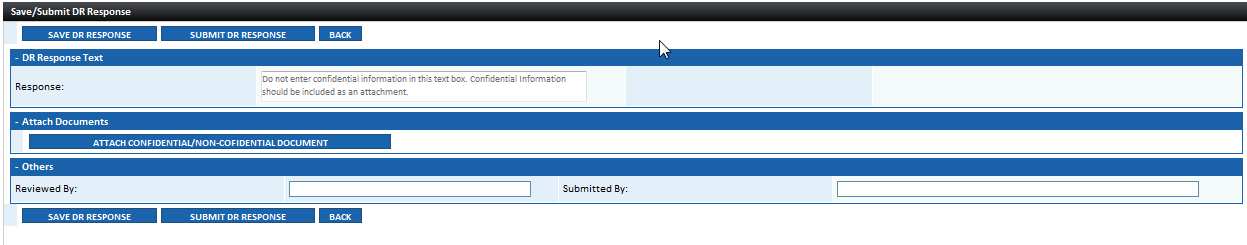 Selecting the Response Hyperlink brings you to the Enter DR Response Screen 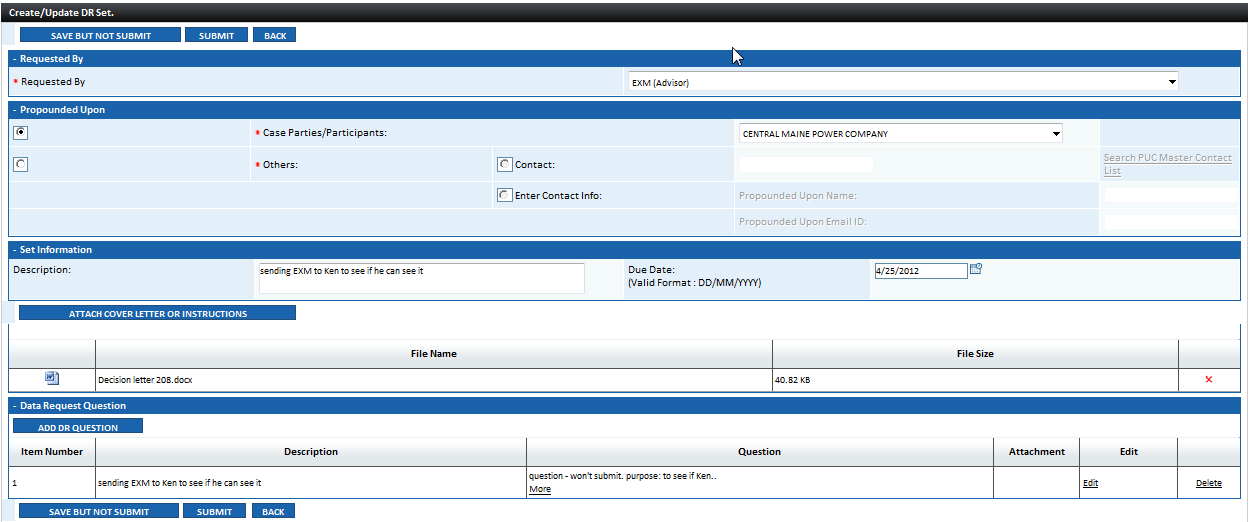 Enter Data Request Response InformationUser can include an attachment by clicking on Click on Attach Confidential/Non-Confidential Information Button See Steps 8,9 and 10 for Attachment DetailsWitness Responsible for Response – free form text boxAuthor of Response – free form text boxSelect Save DR Response button to save a draft without submitting or Submit DR Response to finalize the response.